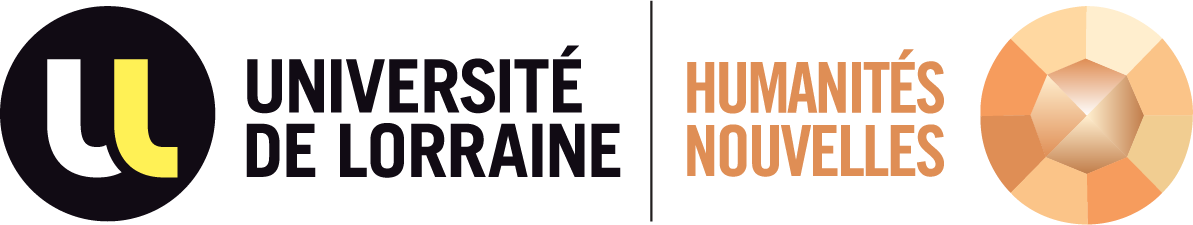 FELICITATIONS A NOS DOCTEURS POUR L’OBTENTION DES PRIX DE THESE SUIVANTS :20202019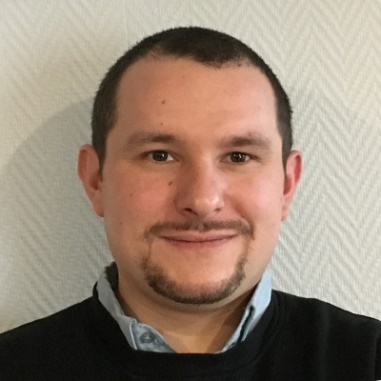 PRIX DE THESE DE LA SOCIETE D’HISTOIRE DE NANCYMichaël MATHIEUSujet de thèse effectuée au sein du CRULHRevigny-sur-Ornain, Vaubécourt et la Première Guerre mondiale: histoire et mémoire dans deux anciens cantons ruraux de la Meuse (1914-2018)http://societehistoirenancy.fr/content/photo/shnnews/Prix%20Histoire%20SHN%20le%2020-12-2019.pdf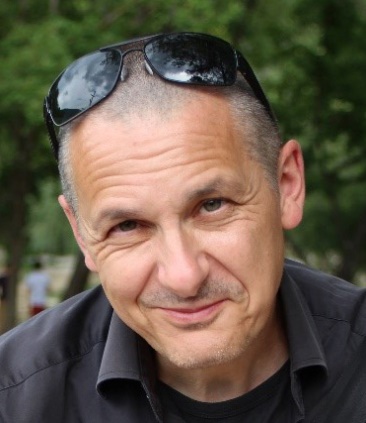 PRIX DE THESE DE LA SOCIETE D’HISTOIRE DE NANCYDidier PERRINSujet de thèse effectuée au sein du CRULHLa transgression dans les Années Noires : Nancy 1940-1944http://societehistoirenancy.fr/content/photo/shnnews/Prix%20Histoire%20SHN%20le%2020-12-2019.pdf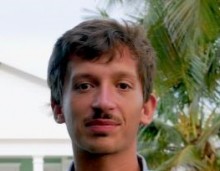 PRIX DE THESE ETABLISSEMENT DE L’UNIVERSITE DE LORRAINEVincent Carlino Sujet de thèse effectuée au sein du CREM : L'énergie de la contestation. Formes de désaccord et arènes du conflit sur le nucléaire en Lorrainehttps://factuel.univ-lorraine.fr/node/12476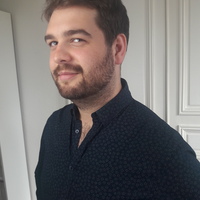 PRIX DE THESE DE LECOLE DOCTORALE HN-FBYohann DEGUIN Sujet de thèse effectuée au sein du centre de recherche « Ecritures »Mémoires et mémorialistes: fonder un idéal familial (1571-1753)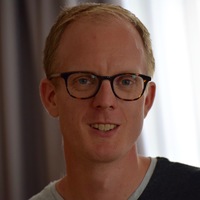 PRIX DE THESE SUR LA VILLE 2019Pierre MAURERSujet de thèse effectuée au sein du LHACArchitectures et aménagement urbain à Metz (1947-1970).Action municipale : la modernisation d'une villehttp://www.urbanisme-puca.gouv.fr/prix-de-these-sur-la-ville-2019-a1382.htmlPRIX "DEMATHIEU BARD INITIATIVE" A L’ACADEMIE NATIONALE DE METZPierre MAURERSujet de thèse effectuée au sein du LHACArchitectures et aménagement urbain à Metz (1947-1970).Action municipale : la modernisation d'une ville